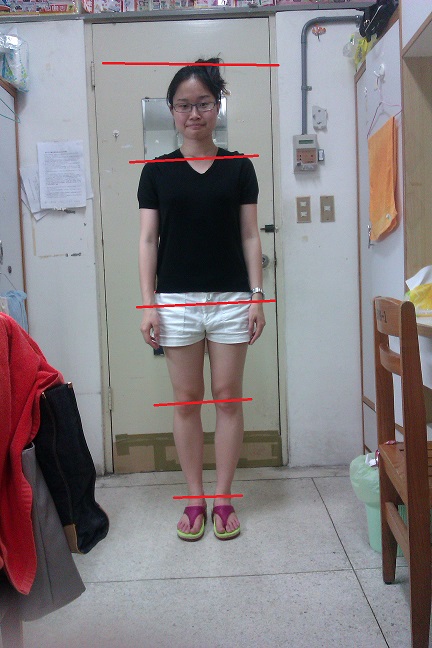 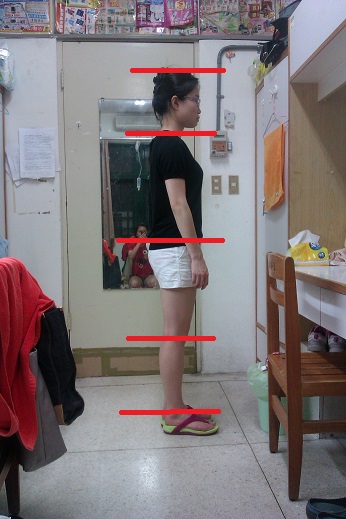 結果:不對稱:右肩偏低，可能是因為背包包的時候多習慣偏重右邊不對稱，可能是因為本身有翹腳的習慣所引起不對稱，右腳膝蓋偏下方，可能是本身有長短腿的問題再加上有翹腳的習慣對稱對稱對稱對稱對稱